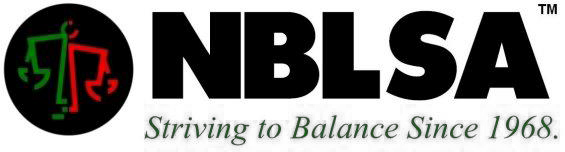 2018-2019CHAPTER ENDORSEMENT AND CERTIFICATION OF CANDIDATE FORMInstructions: This form serves as the endorsement of the law school chapter of the mentioned applicant to run for National office. This form does not bind the chapter to vote in favor of the candidate, but rather certifies that the member is an active and financial member in good standing of NBLSA.Please indicate the national position sought by your chapter member:Please certify the following statements by selecting the appropriate response.Is the candidate, named above, an active member of BLSA?	Yes	NoIs the candidate a financial member of NBLSA for at least 1 semester	Yes	No  Statement of CompletenessThe undersigned chapter officer certifies that the information given in this document are true, accurate, and complete to the best of his/her knowledge. This statement is governed by the NBLSA Code of Conduct and the school honor code of the applicant and chapter officer.Printed Name & Title	DateSignatureCandidate Name:Region:Law School:Candidate Email Address:Chapter Officer Name:Chapter Officer Email:Chapter Officer Phone:   (             )                    -    